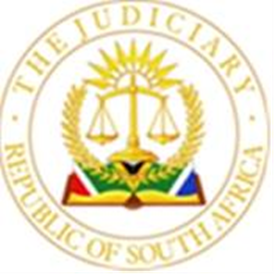 					OFFICE OF THE CHIEF JUSTICE		(REPUBLIC OF SOUTH AFRICA)				GAUTENG LOCAL DIVISION, JOHANNESBURGUNOPPOSED MOTION COURT ROLL FOR 25 MARCH 2024. BEFORE THE HONOURABLE JUDGE:  WILSON J                                                                   JUDGE’S SECRETARY: TiChauke1@judiciary.org.za 1.STANDARD BANK OF SOUTH AFRICA LIMITED  V. MINAH PAMELA MAGOLENG # 2023-024326 # S121262023-0243262.STANDARD BANK OF SOUTH AFRICA LIMITED  V. MZODUMO  KUNYANA # 2022-0211732022-0211733.WADA  V. PALTECH # 2023-094730 # LT17692023-0947304.VICTORIA TEBOGO MOLELEKOA   # 2023-119555 # VTM12023-1195555.VELOCITY FINANCE (RF) LIMITED  V. YOLANDA  MBANE # 2022-0061792022-0061796.VELOCITY FINANCE (RF) LIMITED  V. MR ABRAHAM CHRISTIAAN JOHANNES BEZUIDENHOUT # 2023-075672 # M00303022023-075672 7.VANESSA  DU PLESSIS  V. UNITED AFRICAN STOCKVEL (PTY) LTD # 2023-104813 # MAT509852023-1048138.ULUJU PROPERTIES (PTY) LTD (IN LIQ)  V. CITY OF JOHANNESBURG # 2023-021948 # ULUJUPROPERTIESPTYLTDVSCITYOFJOHANNESBURG2023-0219489.THE STANDARD BANK OF SOUTH AFRICA LIMITED  V. TOBOKO LEHLOHONOLO MOLETE # 2023-0045322023-00453210.THE STANDARD BANK OF SOUTH AFRICA LIMITED  V. THULANI JOHN MTHOMBENI # 2023-0022972023-00229711.THE STANDARD BANK OF SOUTH AFRICA LIMITED  V. LETHLAGE WTCLIFF RAPHUTHI # 2023-059765 # MAT115772023-05976512.THE STANDARD BANK OF SOUTH AFRICA LIMITED  V. KGOKA JULIUS MANAMELA # 2023-074235 # M007952023-07423513.STEFAN MICHAEL GOLDSTEIN N.O  V. RASHIDA  CLIVE # 2023-122857 # MAT39722023-12285714.THE STANDARD BANK OF SOUTH AFRICA LIMITED  V. JOHAN HENDRICK SCHROEDER LE ROUX # 2023-042637 # M008982023-042637 15.THE STANDARD BANK OF SOUTH AFRICA LIMITED  V. JAN ANDRIES HARM DU PLESSIS # 2023-107675 # M014762023-10767516.THE STANDARD BANK OF SOUTH AFRICA LIMITED  V. HELLEN MATIPA MOSEHLA N.O. # 2023-104767 # M015442023-10476717.THE STANDARD BANK OF SOUTH AFRICA LIMITED  V. CLYDE  MARSHALL # 2023-055257 # S0002242023-05525718.THE STANDARD BANK OF SOUTH AFRICA LIMITED  V. BERNARD WINSTON BRYANT # 2023-109995 # 1162152023-10999519.THE STANDARD BANK OF SOUTH AFRICA LIMITED  V. ANDREW WILLIAM KILOH # 2022-0111372022-01113720.THE STANDARD BANK OF SOUTH AFRICA LIMITED  V. ANDRE FREDERIK MARTIN VAN DER BERG # 2023-029570 # V62542023-029570 21.THE STANDARD BANK OF SOUTH AFRICA  V. LAZARUS TEFO MODIKWAGAE PII # 2022-0531132022-05311322.ZASKE BERNICE O'CONNOR   # 2023-133213 # VAN3400012023-13321323.THE STANDARD BANK OF SOUTH AFRICA  V. CEBISA  MPEMBE # 2022-0188402022-01884024.THE STANDARD BANK OF SOUTH AFRICA  V. ADRIAN  CHISALE # 2022-0294842022-02948425.THE SOUTH AFRICAN NATIONAL ROADS AGENCY SOC LTD (SANRAL)  V. THE PERSON LISTED ON ANNEXURE PW1A # 2023-037286 # MOKGADILITRM1442023-03728626.THE LAND AND AGRICULTURAL DEVELOPMENT BANK OF SOUTH AFRICA  V. KNOCKOUT TRADING AND PROJECTS CC # 2022-0555352022-05553527.THE GALAXY ONE GROUP (PTY) LTD  V. CIC INSURANCE BROKERS (PTY) LTD # 2023-029688 # 3444A2023-02968828.THE BODY CORPORATE THE CREST  V. NEO KGOROBA MOHLALA # 2023-107928 # JSWANEPOEL2023-10792829.TEGEN ERKANO ERDEDO  V. THE DEPARTMENT OF HOME AFFAIRS # 2023-129596 # TONYOKORIE2023-12959630.SUPERDRIVE INVESTMENTS LIMITED (RF)  V. MPHO REGINALD MOHALE # 2022-0153112022-01531131.STANDARD BANK OF SOUTH AFRICA LIMITED  V. PARKER ZOLILE VUKO # 2023-024622 # S101342023-02462232.STANDARD BANK OF SOUTH AFRICA LIMITED  V. TENJISWA FELICIA BUKULA # 2023-043692 # S139992023-04369233.CHANGING TIDES 17 (PROPRIETARY) LIMITED N.O.  V. VICTOR  DU PLOOY # 2023-096586 # DUPLOOYV	2023-09658634.CHANGING TIDES 17 (PROPRIETARY) LIMITED N.O.  V. THULANI  MALINGA  # 2022-0013932022-00139335.CONFIANCE ADMINISTRATIVE SOLUTIONS (PTY) LTD  V. SEIPATI  SHIVALO # 2023-087857 # OAK52023-08785736.CILAOS BODY CORPORATE  V. MAHLATSI  TAU # 2023-090922 # CIL00032023-09092237.NEDBANK LIMITED  V. RUPERT HERMANUS MOUNTJOY KLOPPER # 2023-111298 # MAT4521622023-11129838.NEDBANK LIMITED  V. REKHA  CHETTY N.O. # 2023-078973 # TN00572023-07897339.NEDBANK LIMITED  V. PIETER HERMANUS DU PLESSIS # 2023-006613 # M00287382023-006613